Хімія. 7 клас. Контрольна робота . Прості речовини – метали та неметали1 рівень. Завдання 1-10 мають 4 варіанти відповідей. У кожному завданні тільки одна правильна.   Виберіть  правильну відповідь. Кожне правильно виконане завдання – 0,25 бали. Загальна сума – 2,5 балів.1. Укажіть хімічний символ елементу Оксигенуа) Os     б) О     в)Fe     г) F2.  Укажіть відносну молекулярну масу киснюа) 16   б)32   в) 48   г) 563. Встановіть, що відбувається з киснем у  процесі диханняа) поглинається    б) виділяється             в) не використовується4. Укажіть, яким способом доцільно  отримувати кисень у хімічній лабораторіїа)  шляхом розкладу калій перманганатуб) з рідкого повітряв) розкладаючи меркурій (II) оксид5. Вкажіть,  які речовини називають каталізаторамиа) які змінюють швидкість реакціїб) які не впливають на швидкість реакції6. Виберіть речення, в якому йдеться про кисень як про просту речовину:а) ....є складовою частиною водиб) Риби дихають розчиненим у воді .....в) .... входить до складу мінералів.7.. Хімічна формула простої речовини залізаа)   Fe         б)  FeO         в) Fe3 8. Формула ферум (ІІІ) оксидуа)   Fe2О3         б)  FeO         в) Fe3О49. Вкажіть  найбільш повне визначення поняття «оксид»А)  складна речовина, яка містить ОксигенБ)   речовина, до складу якої входить метал та ОксигенВ) складана речовина, до складу якої входить два елементи, один з яких Оксиген10. Масова частка Феруму у ферум (ІІ) оксиді становить:а)  77,8%      б) 70%     в) 79,4%2 рівень. Завдання 11-15 мають на меті виявити відповідність. До кожного ряду, позначеного літерою, підберіть відповідний йому ряд, позначений цифрою. Кожне правильно виконане завдання – 1 бал. Загальна сума балів - 511. Установіть відповідність між фізичними властивостями кисню та галуззю застосування речовини12. Установіть відповідність між вихідними речовинами та сумою коефіцієнтів в рівнянні реакції:13. Установіть відповідність між назвою речовини та формулою оксиду14. Встановіть відповідність між умовами виникнення і припинення горіння15. Установіть відповідність між типом хімічної реакції  та її рівнянням3 рівень.   У завданні 16 розмістіть варіанти дій (понять, формул, характеристик) у правильній послідовності. Запишіть літери, якими позначені дії, у таблицю: перша дія має відповідати цифрі 1 в таблиці, друга – цифрі 2 і т.д.  За правильно виконане завдання – 2 бали.16. Установіть  валентність елементів в оксидах. Розташуйте оксиди  у порядку зростання валентності елементів в них.А) СаО                                       Б) К2ОВ)  СО2                                         Г) Fe2O34 рівень. Завдання 17 передбачає виконання певних обчислень. Розв’яжіть задачу та запишіть отримане вами число. За правильно  оформлену та розв’язану задачу – 2,5 бали.17. Обчисліть , яка руда більш багата на вміст феруму в ній: магнітний залізняк чи бурий залізняк?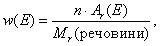 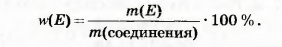 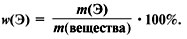 Фізичні властивості кисню                            Галузі застосуванняА) підтримує горіння1. медицина, космонавтика,  підводне плавання, високогірний альпінізмБ)  підтримує дихання2. інтенсифікація металургійних процесів добування чавуну та сталі, як окисник в хімічний промисловості при добуванні сульфатної та нітратної кислоти, для зварювання та різання металів3. при виконанні рятувальних робіт пожежниками, водолазні роботиВихідні речовиниСума коефіцієнтів  у рівнянні реакціїА)   Fe  + S 1.   3б)    P +  O2 2.   5в)    Ca +  O2 3.   6г)    Fe  + O2 4.   11 5.   13Назва речовини                  Формула оксидуА. залізна ожарина   1.  Fe2O3Б.  ферум (II)  оксид   2.  Fe3O4В. ферум (III) оксид   3.  FeOА)    умови виникнення горіння1   нагрівання до температури займання Б)     умови припинення горіння2   припинення доступу киснюБ)     умови припинення горіння3   охолодження речовини до температури, нижчої за температури займанняБ)     умови припинення горіння4    утворення перешкоди доступу кисню з повітря                   Тип хімічної реакції                    РівнянняА) реакція сполучення1.   2Н2O2→ 2Н2О + O2Б) реакція розкладання2.   СН4 + 2О2→ СO2   + 2Н2ОБ) реакція розкладання3.   S + O2→ SO21234